РЕСПУБЛИКА БАШКОРТОСТАНЗАКОНОБ УПОЛНОМОЧЕННОМ ПО ПРАВАМ РЕБЕНКАВ РЕСПУБЛИКЕ БАШКОРТОСТАНПринят Государственным Собранием - Курултаем Республики Башкортостан 24 декабря 2009 года.Настоящий Закон определяет правовое положение, основные задачи и компетенцию Уполномоченного по правам ребенка в Республике Башкортостан.(в ред. Закона РБ от 10.07.2019 N 142-з)Глава 1. ОБЩИЕ ПОЛОЖЕНИЯСтатья 1. Уполномоченный по правам ребенка в Республике Башкортостан1. Должность Уполномоченного по правам ребенка в Республике Башкортостан (далее - Уполномоченный по правам ребенка) является государственной должностью Республики Башкортостан и учреждается в соответствии с Конституцией Республики Башкортостан в целях обеспечения дополнительных гарантий эффективного функционирования механизмов реализации, соблюдения и защиты прав и законных интересов детей органами государственной власти Республики Башкортостан, органами местного самоуправления, образовательными и медицинскими организациями, организациями, оказывающими социальные и иные услуги детям и семьям, имеющим детей, и должностными лицами.(в ред. Законов РБ от 24.12.2012 N 629-з, от 10.07.2019 N 142-з)2. Местонахождение Уполномоченного по правам ребенка - город Уфа. Уполномоченный по правам ребенка осуществляет свою деятельность в границах территории Республики Башкортостан.(в ред. Закона РБ от 10.07.2019 N 142-з)3. Уполномоченный по правам ребенка при осуществлении своих полномочий независим и не подотчетен каким-либо государственным органам и их должностным лицам.4. Деятельность Уполномоченного по правам ребенка дополняет существующие средства защиты прав, свобод и законных интересов ребенка, не отменяет и не влечет пересмотра компетенции государственных органов, органов местного самоуправления, их должностных лиц, обеспечивающих защиту и восстановление нарушенных прав, свобод и законных интересов ребенка.Статья 2. Правовые основы деятельности Уполномоченного по правам ребенкаУполномоченный по правам ребенка в своей деятельности руководствуется общепризнанными принципами и нормами международного права, международными договорами Российской Федерации, Конституцией Российской Федерации, Конституцией Республики Башкортостан, Федеральным законом от 27 декабря 2018 года N 501-ФЗ "Об уполномоченных по правам ребенка в Российской Федерации", иными нормативными правовыми актами Российской Федерации, настоящим Законом и иными нормативными правовыми актами Республики Башкортостан.(в ред. Закона РБ от 10.07.2019 N 142-з)Статья 3. Задачи Уполномоченного по правам ребенка1. Основными задачами Уполномоченного по правам ребенка являются:1) содействие обеспечению гарантий государственной защиты прав, свобод и законных интересов ребенка;2) содействие восстановлению нарушенных прав, свобод и законных интересов ребенка;3) совершенствование механизма обеспечения и защиты прав, свобод и законных интересов ребенка;4) внесение предложений по совершенствованию законодательства Республики Башкортостан, муниципальных правовых актов о правах, свободах и законных интересах ребенка;5) правовое просвещение населения по вопросам прав, свобод и законных интересов ребенка;6) пропаганда положений Конвенции ООН о правах ребенка и института Уполномоченного по правам ребенка;7) участие в региональном и международном сотрудничестве в области обеспечения прав, свобод и законных интересов ребенка.2. Приоритетным направлением в деятельности Уполномоченного по правам ребенка является защита прав, свобод и законных интересов детей-сирот, детей, оставшихся без попечения родителей, детей, находящихся в трудной жизненной ситуации, а также лиц из числа детей-сирот и детей, оставшихся без попечения родителей.Статья 4. Принципы деятельности Уполномоченного по правам ребенка1. Деятельность Уполномоченного по правам ребенка строится на основе принципов законности, независимости, справедливости, инициативности, ответственности, гуманности, открытости, объективности и доступности, а также взаимодействия и сотрудничества с государственными органами, органами местного самоуправления, их должностными лицами, ответственными за обеспечение и защиту прав, свобод и законных интересов ребенка.2. Уполномоченный по правам ребенка осуществляет сотрудничество с Уполномоченным по правам человека в Республике Башкортостан, Уполномоченным при Президенте Российской Федерации по правам ребенка, Уполномоченным по правам человека в Российской Федерации, общественными объединениями и иными некоммерческими организациями в области обеспечения и защиты прав, свобод и законных интересов ребенка.3. Уполномоченный по правам ребенка не вправе разглашать сведения о частной жизни лиц, ставшие ему известными в связи с защитой прав, свобод и законных интересов ребенка, и сведения, составляющие государственную или иную охраняемую федеральным законом тайну.Глава 2. ПОРЯДОК НАЗНАЧЕНИЯ НА ДОЛЖНОСТЬ И ОСВОБОЖДЕНИЯОТ ДОЛЖНОСТИ УПОЛНОМОЧЕННОГО ПО ПРАВАМ РЕБЕНКАСтатья 5. Требования к кандидату на должность Уполномоченного по правам ребенкаНа должность Уполномоченного по правам ребенка назначается лицо, являющееся гражданином Российской Федерации, не моложе тридцати лет, постоянно проживающее в Российской Федерации, не имеющее гражданства (подданства) иностранного государства либо вида на жительство или иного документа, подтверждающего право на постоянное проживание гражданина Российской Федерации на территории иностранного государства, обладающее безупречной репутацией, имеющее высшее образование и опыт работы по реализации и защите прав и законных интересов детей, восстановлению нарушенных прав и законных интересов детей либо опыт правозащитной деятельности.(в ред. Законов РБ от 10.07.2019 N 142-з, от 06.12.2021 N 483-з)Статья 6. Назначение на должность Уполномоченного по правам ребенка1. Уполномоченный по правам ребенка назначается на должность Государственным Собранием - Курултаем Республики Башкортостан большинством голосов от числа избранных депутатов Государственного Собрания - Курултая Республики Башкортостан по представлению Главы Республики Башкортостан, которое вносится по согласованию с Уполномоченным при Президенте Российской Федерации по правам ребенка.(в ред. Закона РБ от 10.07.2019 N 142-з)2. Кандидатура Уполномоченного по правам ребенка представляется Государственному Собранию - Курултаю Республики Башкортостан Главой Республики Башкортостан в течение тридцати дней до окончания срока полномочий предыдущего Уполномоченного по правам ребенка. Государственное Собрание - Курултай Республики Башкортостан принимает постановление о назначении на должность Уполномоченного по правам ребенка не позднее 30 дней со дня истечения срока полномочий предыдущего Уполномоченного по правам ребенка.(в ред. Закона РБ от 10.07.2019 N 142-з)3. В случае досрочного прекращения полномочий Уполномоченного по правам ребенка кандидатура Уполномоченного по правам ребенка представляется Государственному Собранию - Курултаю Республики Башкортостан Главой Республики Башкортостан в течение тридцати дней со дня досрочного прекращения полномочий Уполномоченного по правам ребенка. Государственное Собрание - Курултай Республики Башкортостан принимает постановление о назначении на должность Уполномоченного по правам ребенка не позднее 60 дней со дня досрочного прекращения полномочий Уполномоченного по правам ребенка.(в ред. Закона РБ от 10.07.2019 N 142-з)Статья 7. Вступление в должность Уполномоченного по правам ребенка1. Уполномоченный по правам ребенка считается вступившим в должность с момента принесения на заседании Государственного Собрания - Курултая Республики Башкортостан присяги следующего содержания: "Клянусь защищать права, свободы и законные интересы ребенка, добросовестно исполнять свои обязанности, руководствуясь Конституцией Российской Федерации, Конституцией Республики Башкортостан, законодательством Российской Федерации, законодательством Республики Башкортостан, справедливостью и голосом совести".2. Присяга приносится после назначения Уполномоченного по правам ребенка на должность.Статья 8. Срок полномочий Уполномоченного по правам ребенка1. Уполномоченный по правам ребенка назначается на должность сроком на пять лет, считая со дня принесения присяги. Уполномоченный по правам ребенка продолжает осуществление своих полномочий до момента принесения присяги вновь назначенным Уполномоченным по правам ребенка, кроме случаев, предусмотренных частью 2 статьи 10 настоящего Закона.2. Истечение срока полномочий Государственного Собрания - Курултая Республики Башкортостан, а также его роспуск не влекут прекращения полномочий Уполномоченного по правам ребенка.3. Одно и то же лицо не может быть назначено на должность Уполномоченного по правам ребенка более двух сроков подряд.Статья 9. Ограничения, связанные с замещением должности Уполномоченного по правам ребенкаОграничения, связанные с замещением должности Уполномоченного по правам ребенка, устанавливаются федеральным законом.Статья 10. Прекращение полномочий Уполномоченного по правам ребенка1. Полномочия Уполномоченного по правам ребенка прекращаются с момента вступления в должность вновь назначенного Уполномоченного по правам ребенка.2. Полномочия Уполномоченного по правам ребенка прекращаются досрочно в случаях, предусмотренных федеральными законами и Законом Республики Башкортостан "О государственных должностях Республики Башкортостан".3. Уполномоченный по правам ребенка досрочно освобождается от должности Государственным Собранием - Курултаем Республики Башкортостан большинством голосов от числа избранных депутатов Государственного Собрания - Курултая Республики Башкортостан. Вопрос о досрочном освобождении Уполномоченного по правам ребенка от должности ставится перед Государственным Собранием - Курултаем Республики Башкортостан Главой Республики Башкортостан по согласованию с Уполномоченным при Президенте Российской Федерации по правам ребенка.(в ред. Закона РБ от 10.07.2019 N 142-з)В случае истечения срока полномочий Уполномоченный по правам ребенка считается освобожденным от должности без принятия соответствующего постановления Государственного Собрания - Курултая Республики Башкортостан.Глава 3. КОМПЕТЕНЦИЯ И ГАРАНТИИ ДЕЯТЕЛЬНОСТИУПОЛНОМОЧЕННОГО ПО ПРАВАМ РЕБЕНКАСтатья 11. Полномочия Уполномоченного по правам ребенка1. В целях выполнения своих задач Уполномоченный по правам ребенка:1) осуществляет мониторинг и анализ реализации, соблюдения и защиты прав и законных интересов детей на территории Республики Башкортостан;2) содействует эффективному функционированию государственной системы обеспечения реализации, соблюдения и защиты прав и законных интересов детей в Республике Башкортостан;3) принимает в пределах своих полномочий меры по предупреждению и пресечению нарушения прав и законных интересов детей.(часть 1 в ред. Закона РБ от 10.07.2019 N 142-з)2. Рассмотрение Уполномоченным по правам ребенка обращений и личный прием граждан осуществляются в соответствии с законами Российской Федерации и Республики Башкортостан.Статья 12. Права Уполномоченного по правам ребенка(в ред. Закона РБ от 10.07.2019 N 142-з)1. Уполномоченный по правам ребенка при осуществлении своей деятельности имеет право:1) запрашивать и получать от территориальных органов федеральных государственных органов, органов государственной власти Республики Башкортостан, органов местного самоуправления и должностных лиц необходимые сведения, документы и материалы;2) посещать территориальные органы федеральных государственных органов, органы государственной власти Республики Башкортостан, органы местного самоуправления, образовательные и медицинские организации, организации, оказывающие социальные и иные услуги детям и семьям, имеющим детей, расположенные на территории Республики Башкортостан;3) посещать учреждения, исполняющие наказания, и следственные изоляторы, в которых содержатся несовершеннолетние, беременные женщины и женщины, дети которых находятся в домах ребенка исправительных учреждений;4) обращаться в суд с административными исковыми заявлениями о признании незаконными решений, действий (бездействия) органов государственной власти Республики Башкортостан, органов местного самоуправления, иных органов, организаций, наделенных отдельными государственными или иными публичными полномочиями, должностных лиц, государственных или муниципальных служащих в защиту прав и законных интересов детей, если полагает, что оспариваемые решения, действия (бездействие) не соответствуют нормативному правовому акту Российской Федерации, нарушают права и законные интересы детей, создают препятствия к реализации их прав и законных интересов или на них незаконно возложены какие-либо обязанности;5) направлять в органы государственной власти Республики Башкортостан и органы местного самоуправления мотивированные предложения об издании (принятии) нормативных правовых актов, о внесении в нормативные правовые акты изменений, направленных на обеспечение реализации и соблюдения прав и законных интересов детей, признании нормативных правовых актов утратившими силу или приостановлении их действия в случаях, если эти акты нарушают права и законные интересы детей;6) направлять Главе Республики Башкортостан мотивированные предложения о признании утратившими силу или приостановлении действия актов республиканских органов исполнительной власти в случаях, если эти акты нарушают права и законные интересы детей;7) самостоятельно или совместно с уполномоченными государственными органами и должностными лицами проводить проверку информации, изложенной в обращении на имя Уполномоченного по правам ребенка, содержащем жалобу, либо иной информации по вопросам, касающимся нарушения прав и законных интересов детей;8) участвовать в пределах своих полномочий в деятельности по профилактике безнадзорности и правонарушений несовершеннолетних в порядке, установленном законодательством Российской Федерации и (или) законодательством Республики Башкортостан.2. Помимо прав, предусмотренных частью 1 настоящей статьи, Уполномоченный по правам ребенка имеет иные права, предусмотренные федеральными законами и законами Республики Башкортостан, в том числе право безотлагательного приема руководителями либо лицами, временно исполняющими их обязанности, иными должностными лицами территориальных органов федеральных государственных органов, органов государственной власти Республики Башкортостан, органов местного самоуправления, образовательных и медицинских организаций, организаций, оказывающих социальные и иные услуги детям и семьям, имеющим детей, расположенных на территории Республики Башкортостан.Статья 13. Взаимодействие Уполномоченного по правам ребенка с государственными органами, органами местного самоуправления, организациями1. Должностные лица государственных органов, органов местного самоуправления обязаны бесплатно и беспрепятственно предоставлять Уполномоченному по правам ребенка запрошенные материалы и документы, иную информацию, необходимую для осуществления его полномочий, за исключением документов и материалов, в которых содержатся сведения, составляющие государственную или иную охраняемую федеральным законом тайну, и для которых установлен особый порядок предоставления.Материалы и документы, иная информация должны быть направлены Уполномоченному по правам ребенка не позднее 15 дней со дня получения запроса.2. Должностные лица государственных органов, органов местного самоуправления, руководители организаций, получившие заявления, заключения и иные документы Уполномоченного по правам ребенка, содержащие его рекомендации, в пределах своей компетенции обязаны в месячный срок рассмотреть их и в письменной форме уведомить Уполномоченного по правам ребенка о принятых мерах по устранению выявленных нарушений, обеспечению и усилению защиты прав, свобод и законных интересов ребенка.В случае если рекомендации Уполномоченного по правам ребенка не выполнены, в ответе должно содержаться обоснование причин их невыполнения.Уполномоченный по правам ребенка имеет право принимать непосредственное участие в рассмотрении и обсуждении поставленных им вопросов. О времени и месте рассмотрения Уполномоченный по правам ребенка должен быть извещен не позднее чем за три дня до рассмотрения вопроса.3. Уполномоченный по правам ребенка вправе принимать участие в заседаниях Государственного Собрания - Курултая Республики Башкортостан в порядке, установленном Регламентом Государственного Собрания - Курултая Республики Башкортостан, а также в заседаниях Правительства Республики Башкортостан, коллегий органов исполнительной власти Республики Башкортостан по вопросам, связанным с защитой прав, свобод и законных интересов ребенка, в порядке, определяемом Правительством Республики Башкортостан.4. Вмешательство в деятельность Уполномоченного по правам ребенка, а равно воспрепятствование в любой форме его законной деятельности, неисполнение должностными лицами государственных органов, органов местного самоуправления, руководителями организаций обязанностей, установленных настоящим Законом, влечет ответственность, установленную законом Республики Башкортостан.Статья 14. Ежегодный доклад, специальные доклады Уполномоченного по правам ребенка1. По окончании календарного года Уполномоченный по правам ребенка направляет Главе Республики Башкортостан, в Государственное Собрание - Курултай Республики Башкортостан, Конституционный совет Республики Башкортостан и Уполномоченному при Президенте Российской Федерации по правам ребенка ежегодный доклад о результатах своей деятельности, содержащий в том числе оценку соблюдения прав и законных интересов детей на территории Республики Башкортостан, а также предложения о совершенствовании их правового положения.(в ред. Законов РБ от 10.07.2019 N 142-з, от 02.02.2023 N 672-з)2. По отдельным вопросам соблюдения прав, свобод и законных интересов ребенка Уполномоченный по правам ребенка вправе направлять специальные доклады Главе Республики Башкортостан, в Государственное Собрание - Курултай Республики Башкортостан, Верховный Суд Республики Башкортостан, Арбитражный суд Республики Башкортостан, Прокурору Республики Башкортостан, в Общественную палату Республики Башкортостан.(в ред. Законов РБ от 10.07.2019 N 142-з, от 02.02.2023 N 672-з)3. Уполномоченный по правам ребенка вправе представлять ежегодный доклад и специальные доклады на заседании Государственного Собрания - Курултая Республики Башкортостан на основании решения Президиума Государственного Собрания - Курултая Республики Башкортостан.4. Ежегодный доклад, специальные доклады Уполномоченного по правам ребенка могут быть опубликованы в средствах массовой информации в порядке, установленном законодательством Российской Федерации.Глава 4. ОРГАНИЗАЦИОННОЕ И ФИНАНСОВОЕ ОБЕСПЕЧЕНИЕДЕЯТЕЛЬНОСТИ УПОЛНОМОЧЕННОГО ПО ПРАВАМ РЕБЕНКАСтатья 15. Обеспечение деятельности Уполномоченного по правам ребенка(в ред. Закона РБ от 05.03.2012 N 515-з)1. Финансовое, организационное, материально-техническое и кадровое обеспечение деятельности Уполномоченного по правам ребенка осуществляется в порядке, определяемом Главой Республики Башкортостан.(в ред. Закона РБ от 10.07.2019 N 142-з)2. Финансирование деятельности Уполномоченного по правам ребенка осуществляется за счет средств бюджета Республики Башкортостан.Статья 16. Общественные помощники Уполномоченного по правам ребенка1. Для оказания содействия в осуществлении полномочий в районах и городах Республики Башкортостан с учетом мнения представительных органов муниципальных районов и городских округов Уполномоченный по правам ребенка вправе назначать общественных помощников, которые осуществляют свою деятельность на общественных началах.2. Положение об общественных помощниках утверждается Уполномоченным по правам ребенка.Статья 17. Общественный экспертный совет при Уполномоченном по правам ребенка1. При Уполномоченном по правам ребенка в целях оказания консультативной помощи может создаваться Общественный экспертный совет на общественных началах из лиц, обладающих необходимыми познаниями в области прав и свобод человека и гражданина.2. Положение об Общественном экспертном совете, его количественный и персональный состав утверждаются Уполномоченным по правам ребенка.Глава 5. ЗАКЛЮЧИТЕЛЬНЫЕ И ПЕРЕХОДНЫЕ ПОЛОЖЕНИЯСтатья 18. Переходные положения1. Глава Республики Башкортостан в течение месяца со дня вступления в силу настоящего Закона представляет Государственному Собранию - Курултаю Республики Башкортостан кандидатуру Уполномоченного по правам ребенка, соответствующую требованиям, предъявляемым статьей 5 настоящего Закона к кандидату на должность Уполномоченного по правам ребенка.(в ред. Закона РБ от 10.07.2019 N 142-з)2. Государственное Собрание - Курултай Республики Башкортостан принимает постановление о назначении на должность Уполномоченного по правам ребенка не позднее 30 дней со дня представления Главой Республики Башкортостан кандидатуры Уполномоченного по правам ребенка.(в ред. Закона РБ от 10.07.2019 N 142-з)Статья 19. Вступление в силу настоящего ЗаконаНастоящий Закон вступает в силу по истечении десяти дней со дня его официального опубликования.ПрезидентРеспублики БашкортостанМ.РАХИМОВУфа, Дом Республики28 декабря 2009 годаN 193-з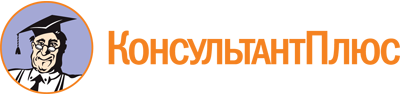 Закон Республики Башкортостан от 28.12.2009 N 193-з
(ред. от 02.02.2023)
"Об Уполномоченном по правам ребенка в Республике Башкортостан"
(принят Государственным Собранием - Курултаем РБ 24.12.2009)Документ предоставлен КонсультантПлюс

www.consultant.ru

Дата сохранения: 24.06.2023
 28 декабря 2009 годаN 193-зСписок изменяющих документов(в ред. Законов РБ от 05.03.2012 N 515-з, от 24.12.2012 N 629-з,от 01.07.2013 N 699-з, от 10.07.2019 N 142-з, от 06.12.2021 N 483-з,от 02.02.2023 N 672-з)